                                                                                                                                                                                                        О Т К Р Ы Т О Е    А К Ц И О Н Е Р Н О Е     О Б Щ Е С Т В О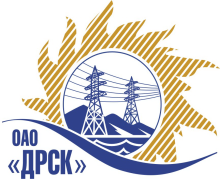 		Итоговый протокол по выбору победителягород  Благовещенск, ул. Шевченко, 28ПРЕДМЕТ ЗАКУПКИ:Закрытый электронный запрос цен для подрядчиков, заключивших рамочное Закрытый электронный запрос цен для подрядчиков, заключивших рамочное соглашение на выполнение работ закупка 57 - «Выполнение мероприятий по технологическому присоединению заявителей к сетям 0.4-10 кВ на территории СП ЮЭС филиала «ПЭС»лот № 7 – Выполнение мероприятий по технологическому присоединению заявителей к сетям 0,4-10кВ на территории СП ЮЭС» филиала «ПЭС» Шкотовский район д. Лукьяновка, хутор Мамонтовский, с. Многоудобное, п. Штыково;лот № 8 - Выполнение мероприятий по технологическому присоединению заявителей к сетям 0,4-10кВ на территории СП ЮЭС» филиала «ПЭС» Надеждинский район с Нежино, с. Прохладное;.лот № 9 - Выполнение мероприятий по технологическому присоединению заявителей к сетям 0,4-10кВ на территории СП ЮЭС» филиала «ПЭС» Партизанский район п. Волчанец, г. Партизанск, п. Слиткино, п. Романовский Ключ, с. Перетено;лот № 10 - Выполнение мероприятий по технологическому присоединению заявителей к сетям 0,4-10кВ на территории СП ЮЭС» филиала «ПЭС» г. Артём;лот № 11 - Выполнение мероприятий по технологическому присоединению заявителей к сетям 0,4-10кВ на территории СП ЮЭС» филиала «ПЭС» Надеждинский район с. Ясное, с. Вольно-Надеждинское, п. Новый, с/т «Тополёк», с. Соловей Ключ, п. Раздольное. Закупка проводится согласно ГКПЗ 2014г. раздела 2.1.1 «Услуги КС» на основании указания ОАО «ДРСК» от  07.04.2014 г. № 84.Планируемая стоимость закупки в соответствии с ГКПЗ: Лот № 7 – 5 064 400,00 руб. без учета НДС;Лот № 8 – 1 930 620,00 руб. без учета НДС;Лот № 9 – 3 591 040,00 руб. без учета НДСЛот № 10 – 2 985 390,00 руб. без учета НДСЛот № 11 – 4 076 560,00 руб. без учета НДСФорма голосования членов Закупочной комиссии: очно-заочная.ПРИСУТСТВОВАЛИ:	На заседании присутствовали 8 членов Закупочной комиссии 2 уровня. ВОПРОСЫ, ВЫНОСИМЫЕ НА РАССМОТРЕНИЕ ЗАКУПОЧНОЙ КОМИССИИ: Об отклонении предложений О признании предложений соответствующими условиям закупкиО ранжировке предложений Участников закупки. Выбор победителяВОПРОС 1 «Об отклонении предложений» ОТМЕТИЛИ:Предложения Участников ООО «ДВ «Энергосервис» г. Владивосток (лот № 11), ООО «ЭДС» г. Уссурийск (лот №  7, 8, 10, 11)  не соответствуют требованиям Закупочной документации п. 17,  а именно предложения вышеуказанных участников не поступили в указанный в извещении срок в электронный сейф закупки на ЭТП.ВОПРОС 2 «О признании предложений соответствующими условиям закупки»ОТМЕТИЛИ:Предложения ООО «ДВ «Энергосервис» г. Владивосток (лот № 7, 9, 10) , ООО «ЭДС» г. Уссурийск (лот № 9), ОАО «ВСЭСС» г. Хабаровск (лот № 7, 8, 9, 10, 11), ООО «Уссурэлектромонтаж» г. Уссурийск (лот № 8, 10, 11)  ООО «Эрланг»  г. Владивосток (лот 8, 10, 11), ООО «Дальэнергострой» г. Находка (лот № 9) признаются удовлетворяющим по существу условиям закупки. Предлагается принять данные предложения к дальнейшему рассмотрению.ВОПРОС 3  «О ранжировке предложений Участников закупки. Выбор победителя»ОТМЕТИЛИ:В соответствии с требованиями и условиями, предусмотренными извещением о закупке и Закупочной документацией, предлагается ранжировать предложения следующим образом: На основании вышеприведенной ранжировке предложений предлагается признать Победителем Участника, занявшего первое место, а именно: лот № 7 – Выполнение мероприятий по технологическому присоединению заявителей к сетям 0,4-10кВ на территории СП ЮЭС» филиала «ПЭС» Шкотовский район д. Лукьяновка, хутор Мамонтовский, с. Многоудобное, п. Штыково - ООО «ДВ «Энергосервис» г. Владивосток. Предложение на сумму -  3 850 000,00   руб. без учета НДС (4 543 000,00 руб. с учетом НДС). Условия финансирования:  текущие платежи в течение 30 календарных дней с момента подписания актов выполненных работ обеими сторонами. Окончательная оплата в течение 30 календарных дней со дня подписания акта ввода в эксплуатацию. Срок выполнения работ: в течение 3 месяцев с  момента подписания договора. Гарантийные обязательства: гарантия на своевременное и качественное выполнение работ, а также на устранение дефектов, возникших по вине подрядчика составляет  60 месяцев со дня подписания акта сдачи-приемки. Гарантия на оборудование 60 мес. (но не более гарантийного срока  завода изготовителя). Предложение имеет статус оферты и действует до 30.07.2014 г.лот № 8 - Выполнение мероприятий по технологическому присоединению заявителей к сетям 0,4-10кВ на территории СП ЮЭС» филиала «ПЭС» Надеждинский район с Нежино, с. Прохладное - ООО «Уссурэлектромонтаж» г. Уссурийск. Предложение на сумму 1 025 000,00  руб. без учета НДС. (1 209 500,00 руб. с учетом НДС). Условия финансирования:  в течение 30 календарных дней с момента подписания актов выполненных работ обеими сторонами. Срок выполнения работ: в течение 2 месяцев с  момента подписания договора. Гарантийные обязательства: своевременное и качественное выполнение работ,  гарантия на поставляемые материалы не менее 36 мес. Предложение имеет статус оферты и действует до 14.07.2014 г.лот № 9 - Выполнение мероприятий по технологическому присоединению заявителей к сетям 0,4-10кВ на территории СП ЮЭС» филиала «ПЭС» Партизанский район п. Волчанец, г. Партизанск, п. Слиткино, п. Романовский Ключ, с. Перетено - ООО «ЭДС» г. Уссурийск. Предложение на сумму 2 895 000,00  руб. без учета НДС. (3 416 100,00 руб. с учетом НДС). Условия финансирования:  текущие платежи в течение 30 календарных дней с момента подписания актов выполненных работ обеими сторонами.  Окончательная оплата в течение 30 календарных дней со дня подписания приемо-сдаточной документации. Срок выполнения работ: с в течение 3 месяцев с  момента подписания договора. Гарантийные обязательства: восстановление возникших нарушений в течение 60 мес. Предложение имеет статус оферты и действует до 20.07.14 г.лот № 10 - Выполнение мероприятий по технологическому присоединению заявителей к сетям 0,4-10кВ на территории СП ЮЭС» филиала «ПЭС» г. Артём - ООО «ДВ «Энергосервис» г. Владивосток. Предложение на сумму 2 377 000,00  руб. без учета НДС. (2 804 860,00 руб. с учетом НДС). Условия финансирования:  текущие платежи в течение 30 календарных дней с момента подписания актов выполненных работ обеими сторонами. Окончательная оплата в течение 30 календарных дней со дня подписания акта ввода в эксплуатацию. Срок выполнения работ: в течение 3 месяцев с  момента подписания договора. Гарантийные обязательства: гарантия на своевременное и качественное выполнение работ, а также на устранение дефектов, возникших по вине подрядчика составляет  60 месяцев со дня подписания акта сдачи-приемки. Гарантия на оборудование 60 мес. (но не более гарантийного срока  завода изготовителя). Предложение имеет статус оферты и действует до 30.07.2014 г.лот № 11 - Выполнение мероприятий по технологическому присоединению заявителей к сетям 0,4-10кВ на территории СП ЮЭС» филиала «ПЭС» Надеждинский район с. Ясное, с. Вольно-Надеждинское, п. Новый, с/т «Тополёк», с. Соловей Ключ, п. Раздольное - ООО «Эрланг» г. Владивосток. Предложение на сумму 2 512 000,00  руб. без учета НДС. (2 964 160,00  руб. с учетом НДС). Условия финансирования:  в течение 30 календарных дней с момента подписания актов выполненных работ обеими сторонами. Срок выполнения работ: в течение 3 месяцев с  момента подписания договора. Гарантийные обязательства: гарантия на своевременное и качественное выполнение работ, а также на устранение дефектов, возникших по вине подрядчика составляет  60 месяцев с момента подписания актов сдачи-приемки. Гарантия на материалы и оборудование, поставляемые подрядчиком составляет 60 мес.  Предложение имеет статус оферты и действует до 30.07.14 г.РЕШИЛИ:Предложения ООО «ДВ «Энергосервис» г. Владивосток (лот № 11), ООО «ЭДС» г. Уссурийск (лот №  7, 8, 10, 11)отклонить как не отвечающее условиям закрытого запроса ценПризнать предложения ООО «ДВ «Энергосервис» г. Владивосток (лот № 7, 9, 10) , ООО «ЭДС» г. Уссурийск (лот № 9), ОАО «ВСЭСС» г. Хабаровск (лот № 7, 8, 9, 10, 11), ООО «Уссурэлектромонтаж» г. Уссурийск (лот № 8, 10, 11)  ООО «Эрланг»  г. Владивосток (лот 8, 10, 11), ООО «Дальэнергострой» г. Находка (лот № 9) удовлетворяющими условиям закупкиУтвердить ранжировку и признать Победителем Участника, занявшего первое место, а именно: лот № 7 – Выполнение мероприятий по технологическому присоединению заявителей к сетям 0,4-10кВ на территории СП ЮЭС» филиала «ПЭС» Шкотовский район д. Лукьяновка, хутор Мамонтовский, с. Многоудобное, п. Штыково - ООО «ДВ «Энергосервис» г. Владивосток. Предложение на сумму -  3 850 000,00   руб. без учета НДС (4 543 000,00 руб. с учетом НДС). Условия финансирования:  текущие платежи в течение 30 календарных дней с момента подписания актов выполненных работ обеими сторонами. Окончательная оплата в течение 30 календарных дней со дня подписания акта ввода в эксплуатацию. Срок выполнения работ: в течение 3 месяцев с  момента подписания договора. Гарантийные обязательства: гарантия на своевременное и качественное выполнение работ, а также на устранение дефектов, возникших по вине подрядчика составляет  60 месяцев со дня подписания акта сдачи-приемки. Гарантия на оборудование 60 мес. (но не более гарантийного срока  завода изготовителя). Предложение имеет статус оферты и действует до 30.07.2014 г.лот № 8 - Выполнение мероприятий по технологическому присоединению заявителей к сетям 0,4-10кВ на территории СП ЮЭС» филиала «ПЭС» Надеждинский район с Нежино, с. Прохладное - ООО «Уссурэлектромонтаж» г. Уссурийск. Предложение на сумму 1 025 000,00  руб. без учета НДС. (1 209 500,00 руб. с учетом НДС). Условия финансирования:  в течение 30 календарных дней с момента подписания актов выполненных работ обеими сторонами. Срок выполнения работ: в течение 2 месяцев с  момента подписания договора. Гарантийные обязательства: своевременное и качественное выполнение работ,  гарантия на поставляемые материалы не менее 36 мес. Предложение имеет статус оферты и действует до 14.07.2014 г.лот № 9 - Выполнение мероприятий по технологическому присоединению заявителей к сетям 0,4-10кВ на территории СП ЮЭС» филиала «ПЭС» Партизанский район п. Волчанец, г. Партизанск, п. Слиткино, п. Романовский Ключ, с. Перетено - ООО «ЭДС» г. Уссурийск. Предложение на сумму 2 895 000,00  руб. без учета НДС. (3 416 100,00 руб. с учетом НДС). Условия финансирования:  текущие платежи в течение 30 календарных дней с момента подписания актов выполненных работ обеими сторонами.  Окончательная оплата в течение 30 календарных дней со дня подписания приемо-сдаточной документации. Срок выполнения работ: с в течение 3 месяцев с  момента подписания договора. Гарантийные обязательства: восстановление возникших нарушений в течение 60 мес. Предложение имеет статус оферты и действует до 20.07.14 г.лот № 10 - Выполнение мероприятий по технологическому присоединению заявителей к сетям 0,4-10кВ на территории СП ЮЭС» филиала «ПЭС» г. Артём - ООО «ДВ «Энергосервис» г. Владивосток. Предложение на сумму 2 377 000,00  руб. без учета НДС. (2 804 860,00 руб. с учетом НДС). Условия финансирования:  текущие платежи в течение 30 календарных дней с момента подписания актов выполненных работ обеими сторонами. Окончательная оплата в течение 30 календарных дней со дня подписания акта ввода в эксплуатацию. Срок выполнения работ: в течение 3 месяцев с  момента подписания договора. Гарантийные обязательства: гарантия на своевременное и качественное выполнение работ, а также на устранение дефектов, возникших по вине подрядчика составляет  60 месяцев со дня подписания акта сдачи-приемки. Гарантия на оборудование 60 мес. (но не более гарантийного срока  завода изготовителя). Предложение имеет статус оферты и действует до 30.07.2014 г.лот № 11 - Выполнение мероприятий по технологическому присоединению заявителей к сетям 0,4-10кВ на территории СП ЮЭС» филиала «ПЭС» Надеждинский район с. Ясное, с. Вольно-Надеждинское, п. Новый, с/т «Тополёк», с. Соловей Ключ, п. Раздольное - ООО «Эрланг» г. Владивосток. Предложение на сумму 2 512 000,00  руб. без учета НДС. (2 964 160,00  руб. с учетом НДС). Условия финансирования:  в течение 30 календарных дней с момента подписания актов выполненных работ обеими сторонами. Срок выполнения работ: в течение 3 месяцев с  момента подписания договора. Гарантийные обязательства: гарантия на своевременное и качественное выполнение работ, а также на устранение дефектов, возникших по вине подрядчика составляет  60 месяцев с момента подписания актов сдачи-приемки. Гарантия на материалы и оборудование, поставляемые подрядчиком составляет 60 мес.  Предложение имеет статус оферты и действует до 30.07.14 г.ДАЛЬНЕВОСТОЧНАЯ РАСПРЕДЕЛИТЕЛЬНАЯ СЕТЕВАЯ КОМПАНИЯУл.Шевченко, 28,   г.Благовещенск,  675000,     РоссияТел: (4162) 397-359; Тел/факс (4162) 397-200, 397-436Телетайп    154147 «МАРС»;         E-mail: doc@drsk.ruОКПО 78900638,    ОГРН  1052800111308,   ИНН/КПП  2801108200/280150001№ 283/УКС-ВП«23» апреля 2014 годаМесто в ранжировкеНаименование и адрес участникаЦена заявки, руб. без учета НДСИные существенные условиялот № 7 – Выполнение мероприятий по технологическому присоединению заявителей к сетям 0,4-10кВ на территории СП ЮЭС» филиала «ПЭС» Шкотовский район д. Лукьяновка, хутор Мамонтовский, с. Многоудобное, п. Штыковолот № 7 – Выполнение мероприятий по технологическому присоединению заявителей к сетям 0,4-10кВ на территории СП ЮЭС» филиала «ПЭС» Шкотовский район д. Лукьяновка, хутор Мамонтовский, с. Многоудобное, п. Штыковолот № 7 – Выполнение мероприятий по технологическому присоединению заявителей к сетям 0,4-10кВ на территории СП ЮЭС» филиала «ПЭС» Шкотовский район д. Лукьяновка, хутор Мамонтовский, с. Многоудобное, п. Штыковолот № 7 – Выполнение мероприятий по технологическому присоединению заявителей к сетям 0,4-10кВ на территории СП ЮЭС» филиала «ПЭС» Шкотовский район д. Лукьяновка, хутор Мамонтовский, с. Многоудобное, п. Штыково1 местоООО «ДВ «Энергосервис»г. Владивосток, ул. Снеговая, 42д2536209865/2543010013 850 000,00  (4 543 000,00 руб. с учетом НДС). Условия финансирования:  текущие платежи в течение 30 календарных дней с момента подписания актов выполненных работ обеими сторонами. Окончательная оплата в течение 30 календарных дней со дня подписания акта ввода в эксплуатацию. Срок выполнения работ: в течение 3 месяцев с  момента подписания договора. Гарантийные обязательства: гарантия на своевременное и качественное выполнение работ, а также на устранение дефектов, возникших по вине подрядчика составляет  60 месяцев со дня подписания акта сдачи-приемки. Гарантия на оборудование 60 мес. (но не более гарантийного срока  завода изготовителя). Предложение имеет статус оферты и действует до 30.07.2014 г.2 местоОАО «ВСЭСС»г. Хабаровск, ул. Тихоокеанская, 1652702011141/270201001 4 147 000,00  (4 893 460,00 руб. с учетом НДС). Условия финансирования:  текущие платежи в течение 30 календарных дней с момента подписания актов выполненных работ обеими сторонами. Окончательная оплата в течение 30 календарных дней со дня подписания акта ввода в эксплуатацию. Срок выполнения работ: в течение 3 месяцев с  момента подписания договора. Гарантийные обязательства: гарантия на своевременное и качественное выполнение работ, а также на устранение дефектов, возникших по вине подрядчика составляет  60 месяцев. Гарантия на материалы и оборудование, поставляемые подрядчиком составляет 60 мес.  Предложение имеет статус оферты и действует до 16.07.2014 г.лот № 8 - Выполнение мероприятий по технологическому присоединению заявителей к сетям 0,4-10кВ на территории СП ЮЭС» филиала «ПЭС» Надеждинский район с Нежино, с. Прохладноелот № 8 - Выполнение мероприятий по технологическому присоединению заявителей к сетям 0,4-10кВ на территории СП ЮЭС» филиала «ПЭС» Надеждинский район с Нежино, с. Прохладноелот № 8 - Выполнение мероприятий по технологическому присоединению заявителей к сетям 0,4-10кВ на территории СП ЮЭС» филиала «ПЭС» Надеждинский район с Нежино, с. Прохладноелот № 8 - Выполнение мероприятий по технологическому присоединению заявителей к сетям 0,4-10кВ на территории СП ЮЭС» филиала «ПЭС» Надеждинский район с Нежино, с. Прохладное1 местоООО «Уссурэлектромонтаж»г. Уссурийск, ул. Штабского, 12511038625/2511010011 025 000,00  (1 209 500,00 руб. с учетом НДС). Условия финансирования:  в течение 30 календарных дней с момента подписания актов выполненных работ обеими сторонами. Срок выполнения работ: в течение 2 месяцев с  момента подписания договора. Гарантийные обязательства: своевременное и качественное выполнение работ,  гарантия на поставляемые материалы не менее 36 мес. Предложение имеет статус оферты и действует до 14.07.2014 г.2 местоОАО «ВСЭСС»г. Хабаровск, ул. Тихоокеанская, 1652702011141/270201001 1 060 000,00  (1 250 800,00 руб. с учетом НДС). Условия финансирования:  текущие платежи в течение 30 календарных дней с момента подписания актов выполненных работ обеими сторонами. Окончательная оплата в течение 30 календарных дней со дня подписания акта ввода в эксплуатацию. Срок выполнения работ: в течение 2 месяцев с  момента подписания договора. Гарантийные обязательства: гарантия на своевременное и качественное выполнение работ, а также на устранение дефектов, возникших по вине подрядчика составляет  60 месяцев. Гарантия на материалы и оборудование, поставляемые подрядчиком составляет 60 мес.  Предложение имеет статус оферты и действует до 16.07.2014 г.3 местоООО «Эрланг»г. Владивосток, ул. Пологая, 6825401157791 100 000,00  (1 298 000,00 руб. с учетом НДС). Условия финансирования:  в течение 30 календарных дней с момента подписания актов выполненных работ обеими сторонами. Срок выполнения работ: в течение 2 месяцев с  момента подписания договора. Гарантийные обязательства: гарантия на своевременное и качественное выполнение работ, а также на устранение дефектов, возникших по вине подрядчика составляет  60 месяцев с момента подписания актов сдачи-приемки. Гарантия на материалы и оборудование, поставляемые подрядчиком составляет 60 мес.  Предложение имеет статус оферты и действует до 30.07.14 г.лот № 9 - Выполнение мероприятий по технологическому присоединению заявителей к сетям 0,4-10кВ на территории СП ЮЭС» филиала «ПЭС» Партизанский район п. Волчанец, г. Партизанск, п. Слиткино, п. Романовский Ключ, с. Перетенолот № 9 - Выполнение мероприятий по технологическому присоединению заявителей к сетям 0,4-10кВ на территории СП ЮЭС» филиала «ПЭС» Партизанский район п. Волчанец, г. Партизанск, п. Слиткино, п. Романовский Ключ, с. Перетенолот № 9 - Выполнение мероприятий по технологическому присоединению заявителей к сетям 0,4-10кВ на территории СП ЮЭС» филиала «ПЭС» Партизанский район п. Волчанец, г. Партизанск, п. Слиткино, п. Романовский Ключ, с. Перетенолот № 9 - Выполнение мероприятий по технологическому присоединению заявителей к сетям 0,4-10кВ на территории СП ЮЭС» филиала «ПЭС» Партизанский район п. Волчанец, г. Партизанск, п. Слиткино, п. Романовский Ключ, с. Перетено1 местоООО «ЭДС»г. Уссурийск, ул. Тимирязева, 292511005027/2511010012 895 000,00   (3 416 100,00 руб. с учетом НДС). Условия финансирования:  текущие платежи в течение 30 календарных дней с момента подписания актов выполненных работ обеими сторонами.  Окончательная оплата в течение 30 календарных дней со дня подписания приемо-сдаточной документации. Срок выполнения работ: с в течение 3 месяцев с  момента подписания договора. Гарантийные обязательства: восстановление возникших нарушений в течение 60 мес. Предложение имеет статус оферты и действует до 20.07.14 г.2 местоООО «ДВ «Энергосервис»г. Владивосток, ул. Снеговая, 42д2536209865/2543010012 900 000,00   (3 422 000,00 руб. с учетом НДС). Условия финансирования:  текущие платежи в течение 30 календарных дней с момента подписания актов выполненных работ обеими сторонами. Окончательная оплата в течение 30 календарных дней со дня подписания акта ввода в эксплуатацию. Срок выполнения работ: в течение 3 месяцев с  момента подписания договора. Гарантийные обязательства: гарантия на своевременное и качественное выполнение работ, а также на устранение дефектов, возникших по вине подрядчика составляет  60 месяцев со дня подписания акта сдачи-приемки. Гарантия на оборудование 60 мес. (но не более гарантийного срока  завода изготовителя). Предложение имеет статус оферты и действует до 30.07.2014 г.3 местоОАО «ВСЭСС»г. Хабаровск, ул. Тихоокеанская, 1652702011141/270201001 2 920 000,00   (3 445 600,00 руб. с учетом НДС). Условия финансирования:  текущие платежи в течение 30 календарных дней с момента подписания актов выполненных работ обеими сторонами. Окончательная оплата в течение 30 календарных дней со дня подписания акта ввода в эксплуатацию. Срок выполнения работ: в течение 3 месяцев с  момента подписания договора. Гарантийные обязательства: гарантия на своевременное и качественное выполнение работ, а также на устранение дефектов, возникших по вине подрядчика составляет  60 месяцев. Гарантия на материалы и оборудование, поставляемые подрядчиком составляет 60 мес.  Предложение имеет статус оферты и действует до 16.07.2014 г.4 местоООО «Дальэнергострой»г. Находка, Находкинский пр-т, 7а2508071647/2801010013 377 119,00  (НДС не облагается). Условия финансирования:  текущие платежи в течение 30 календарных дней с момента подписания актов выполненных работ обеими сторонами. Срок выполнения работ: в течение 3 месяцев с  момента подписания договора. Гарантийные обязательства: гарантия на своевременное и качественное выполнение работ, а также на устранение дефектов, возникших по вине подрядчика составляет  60 месяцев. Гарантия на материалы и оборудование, поставляемые подрядчиком составляет 60 мес.  Предложение имеет статус оферты и действует до 01.08.14 г.№ 10 - Выполнение мероприятий по технологическому присоединению заявителей к сетям 0,4-10кВ на территории СП ЮЭС» филиала «ПЭС» г. Артём№ 10 - Выполнение мероприятий по технологическому присоединению заявителей к сетям 0,4-10кВ на территории СП ЮЭС» филиала «ПЭС» г. Артём№ 10 - Выполнение мероприятий по технологическому присоединению заявителей к сетям 0,4-10кВ на территории СП ЮЭС» филиала «ПЭС» г. Артём№ 10 - Выполнение мероприятий по технологическому присоединению заявителей к сетям 0,4-10кВ на территории СП ЮЭС» филиала «ПЭС» г. Артём1 местоООО «ДВ «Энергосервис»г. Владивосток, ул. Снеговая, 42д2536209865/2543010012 377 000,00  (2 804 860,00 руб. с учетом НДС). Условия финансирования:  текущие платежи в течение 30 календарных дней с момента подписания актов выполненных работ обеими сторонами. Окончательная оплата в течение 30 календарных дней со дня подписания акта ввода в эксплуатацию. Срок выполнения работ: в течение 3 месяцев с  момента подписания договора. Гарантийные обязательства: гарантия на своевременное и качественное выполнение работ, а также на устранение дефектов, возникших по вине подрядчика составляет  60 месяцев со дня подписания акта сдачи-приемки. Гарантия на оборудование 60 мес. (но не более гарантийного срока  завода изготовителя). Предложение имеет статус оферты и действует до 30.07.2014 г.2 местоООО «Уссурэлектромонтаж»г. Уссурийск, ул. Штабского, 12511038625/2511010012 380 500,00  (2 808 990,00 руб. с учетом НДС). Условия финансирования:  текущие платежи в течение 30 календарных дней с момента подписания актов выполненных работ обеими сторонами. Окончательная оплата в течение 30 календарных дней со дня подписания акта ввода в эксплуатацию. Срок выполнения работ: в течение 3 месяцев с  момента подписания договора. Гарантийные обязательства: своевременное и качественное выполнение работ,  гарантия на поставляемые материалы не менее 5 лет. Предложение имеет статус оферты и действует до 14.07.2014 г.3 местоОАО «ВСЭСС»г. Хабаровск, ул. Тихоокеанская, 1652702011141/270201001 2 500 000,00 (2 950 000,00 руб. с учетом НДС). Условия финансирования:  текущие платежи в течение 30 календарных дней с момента подписания актов выполненных работ обеими сторонами. Окончательная оплата в течение 30 календарных дней со дня подписания акта ввода в эксплуатацию. Срок выполнения работ: в течение 3 месяцев с  момента подписания договора. Гарантийные обязательства: гарантия на своевременное и качественное выполнение работ, а также на устранение дефектов, возникших по вине подрядчика составляет  60 месяцев. Гарантия на материалы и оборудование, поставляемые подрядчиком составляет 60 мес.  Предложение имеет статус оферты и действует до 16.07.2014 г.4 местоООО «Эрланг»г. Владивосток, ул. Пологая, 6825401157792 520 000,00  (2 973 600,00  руб. с учетом НДС). Условия финансирования:  в течение 30 календарных дней с момента подписания актов выполненных работ обеими сторонами. Срок выполнения работ: в течение 2 месяцев с  момента подписания договора. Гарантийные обязательства: гарантия на своевременное и качественное выполнение работ, а также на устранение дефектов, возникших по вине подрядчика составляет  60 месяцев с момента подписания актов сдачи-приемки. Гарантия на материалы и оборудование, поставляемые подрядчиком составляет 60 мес.  Предложение имеет статус оферты и действует до 30.07.14 г.лот 11 Выполнение мероприятий по технологическому присоединению заявителей к сетям 0,4-10кВ на территории СП ЮЭС» филиала «ПЭС» Надеждинский район с. Ясное, с. Вольно-Надеждинское, п. Новый, с/т «Тополёк», с. Соловей Ключ, п. Раздольноелот 11 Выполнение мероприятий по технологическому присоединению заявителей к сетям 0,4-10кВ на территории СП ЮЭС» филиала «ПЭС» Надеждинский район с. Ясное, с. Вольно-Надеждинское, п. Новый, с/т «Тополёк», с. Соловей Ключ, п. Раздольноелот 11 Выполнение мероприятий по технологическому присоединению заявителей к сетям 0,4-10кВ на территории СП ЮЭС» филиала «ПЭС» Надеждинский район с. Ясное, с. Вольно-Надеждинское, п. Новый, с/т «Тополёк», с. Соловей Ключ, п. Раздольноелот 11 Выполнение мероприятий по технологическому присоединению заявителей к сетям 0,4-10кВ на территории СП ЮЭС» филиала «ПЭС» Надеждинский район с. Ясное, с. Вольно-Надеждинское, п. Новый, с/т «Тополёк», с. Соловей Ключ, п. Раздольное1 местоООО «Эрланг»г. Владивосток, ул. Пологая, 6825401157792 512 000,00  (2 964 160,00  руб. с учетом НДС). Условия финансирования:  в течение 30 календарных дней с момента подписания актов выполненных работ обеими сторонами. Срок выполнения работ: в течение 3 месяцев с  момента подписания договора. Гарантийные обязательства: гарантия на своевременное и качественное выполнение работ, а также на устранение дефектов, возникших по вине подрядчика составляет  60 месяцев с момента подписания актов сдачи-приемки. Гарантия на материалы и оборудование, поставляемые подрядчиком составляет 60 мес.  Предложение имеет статус оферты и действует до 30.07.14 г.2 местоООО «Уссурэлектромонтаж»г. Уссурийск, ул. Штабского, 12511038625/2511010012 550 000,00   (3 009 000,00 руб. с учетом НДС). Условия финансирования:  текущие платежи в течение 30 календарных дней с момента подписания актов выполненных работ обеими сторонами. Окончательная оплата в течение 30 календарных дней со дня подписания акта ввода в эксплуатацию. Срок выполнения работ: в течение 3 месяцев с  момента подписания договора. Гарантийные обязательства: своевременное и качественное выполнение работ,  гарантия на поставляемые материалы не менее 5 лет. Предложение имеет статус оферты и действует до 14.07.2014 г.3 местоОАО «ВСЭСС»г. Хабаровск, ул. Тихоокеанская, 1652702011141/270201001 2 795 000,00   (3 298 100,00 руб. с учетом НДС). Условия финансирования:  текущие платежи в течение 30 календарных дней с момента подписания актов выполненных работ обеими сторонами. Окончательная оплата в течение 30 календарных дней со дня подписания акта ввода в эксплуатацию. Срок выполнения работ: в течение 3 месяцев с  момента подписания договора. Гарантийные обязательства: гарантия на своевременное и качественное выполнение работ, а также на устранение дефектов, возникших по вине подрядчика составляет  60 месяцев. Гарантия на материалы и оборудование, поставляемые подрядчиком составляет 60 мес.  Предложение имеет статус оферты и действует до 16.07.2014 г.Ответственный секретарь Закупочной комиссии: Моторина О.А. _____________________________Технический секретарь Закупочной комиссии: Коврижкина Е.Ю.  _______________________________